Минский городской комитет природных ресурсов и охраны окружающей средыНаименование территориального органа Минприроды (комитет, инспекция)до  							после1. ул.Городской Вал, Московский район г.Минскадата обнаружения и место совершение нарушения2. Установлено наличие отходов металлолома  в неустановленном местеописание нарушения3. ООО «БелКепиталГарант» указано на устранение нарушений. Нарушения устранены.принятые меры по устранению нарушения (дата направления рекомендации, предписаний, информационных писем по устранению выявленных нарушений (недостатков), срок исполнения)4. - принятые меры по привлечению к ответственности (дата начала административного процесса, дата вынесения постановления о привлечении к административной ответственности либо освобождении от административной ответственности с вынесением предупреждения с указанием на часть статьи и статью КоАП, размер штрафа)5. -принятые меры по возмещению вреда, причиненного окружающей среде (дата акта об установлении факта вреда, причиненного окружающей среде, размер причиненного вреда окружающей среде, дата предъявления претензииМинский городской комитет природных ресурсов и охраны окружающей средыНаименование территориального органа Минприроды (комитет, инспекция)до  							после1. ул. Олешева, 137А, Советский района г.Минскадата обнаружения и место совершение нарушения2. Выявлено складирование отходов растительного происхождения описание нарушения3. УП «Ремавтодор Советского района г.Минска» указано на устранение нарушений. Нарушения устранены.принятые меры по устранению нару шения (дата направления рекомендации, предписаний, информационных писем по устранению выявленных нарушений (недостатков), срок исполнения)4. - принятые меры по привлечению к ответственности (дата начала административного процесса, дата вынесения постановления о привлечении к административной ответственности либо освобождении от административной ответственности с вынесением предупреждения с указанием на часть статьи и статью КоАП, размер штрафа)5. -принятые меры по возмещению вреда, причиненного окружающей среде (дата акта об установлении факта вреда, причиненного окружающей среде, размер причиненного вреда окружающей среде, дата предъявления претензииМинский городской комитет природных ресурсов и охраны окружающей средыНаименование территориального органа Минприроды (комитет, инспекция)до  							после1. пер. Уральский,7, г. Минск, Партизанский район дата обнаружения и место совершение нарушения2. Складирование отходов различного происхождения вне установленных местописание нарушения3. КУП «ЖКХ Партизанского района г. Минска» указано на необходимость устранения выявленных нарушений.  Нарушения устранены принятые меры по устранению нарушения (дата направления рекомендации, предписаний, информационных писем по устранению выявленных нарушений (недостатков), срок исполнения)4. - принятые меры по привлечению к ответственности (дата начала административного процесса, дата вынесения постановления о привлечении к административной ответственности либо освобождении от административной ответственности с вынесением предупреждения с указанием на часть статьи и статью КоАП, размер штрафа)5. -принятые меры по возмещению вреда, причиненного окружающей среде (дата акта об установлении факта вреда, причиненного окружающей среде, размер причиненного вреда окружающей среде, дата предъявления претензии)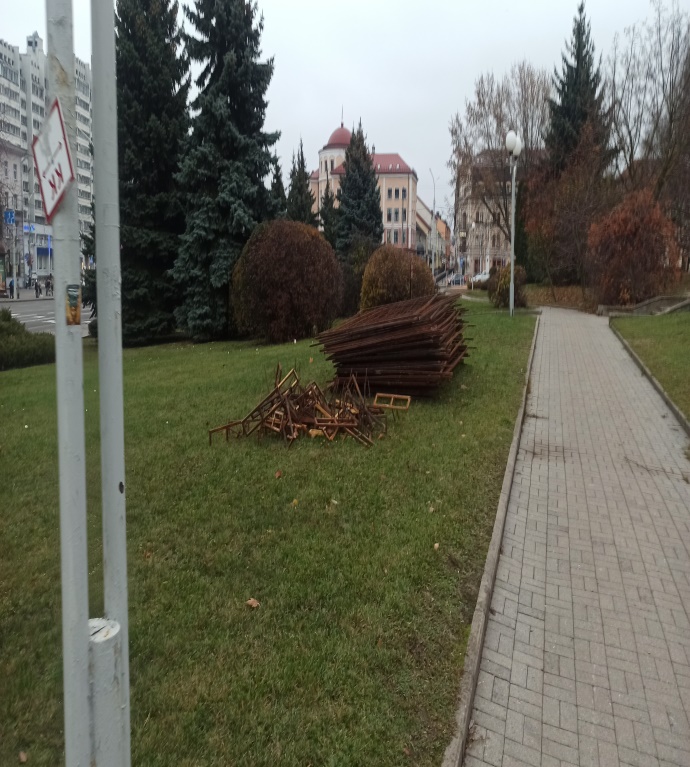 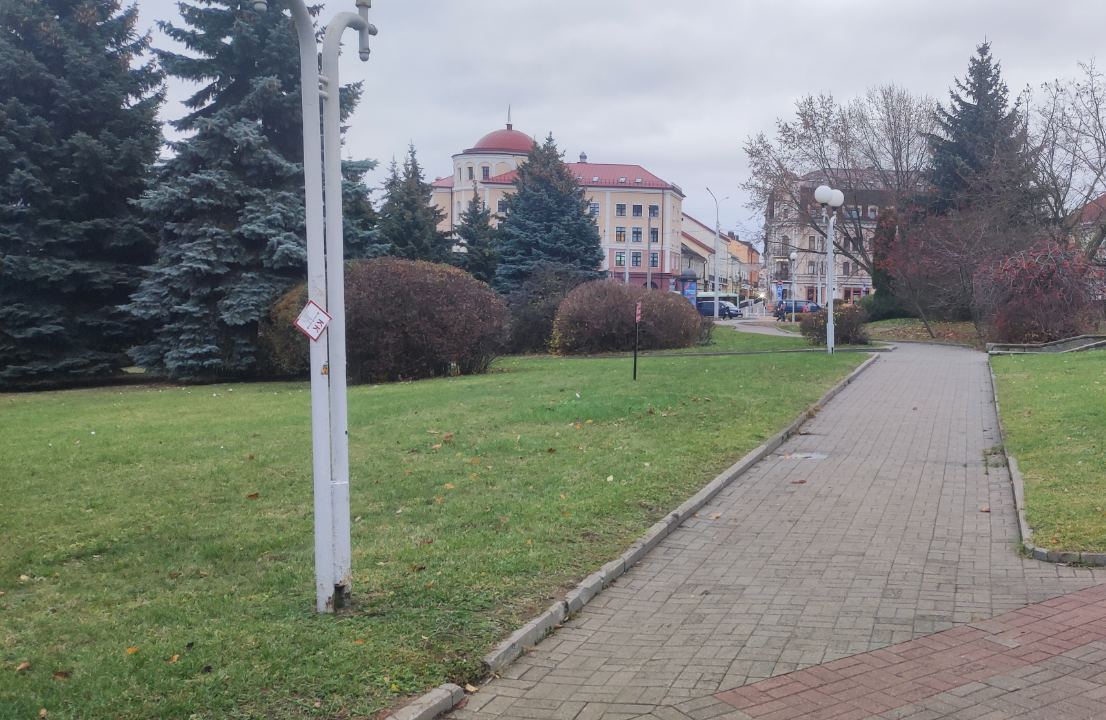 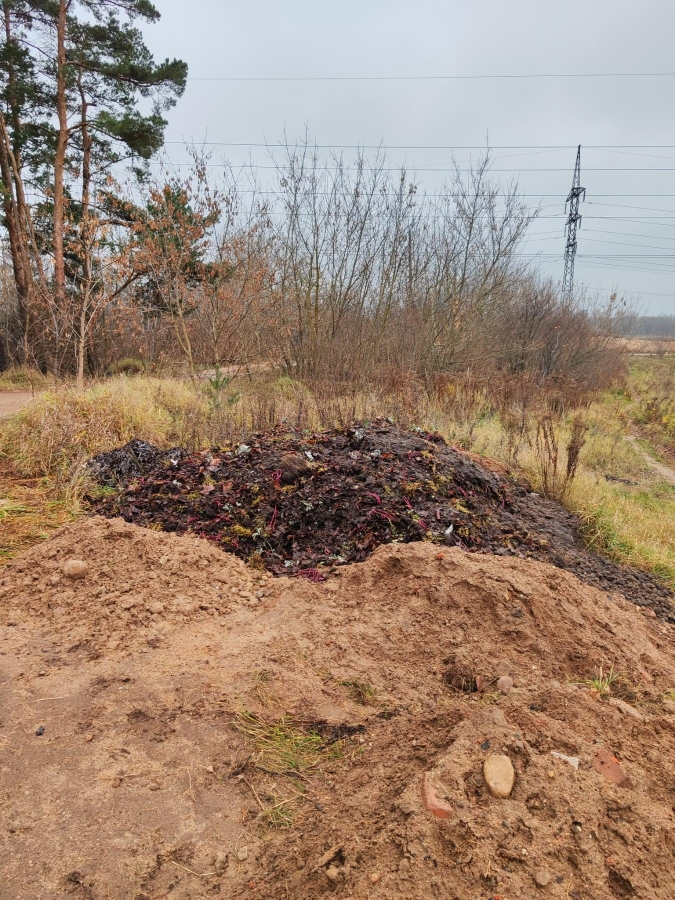 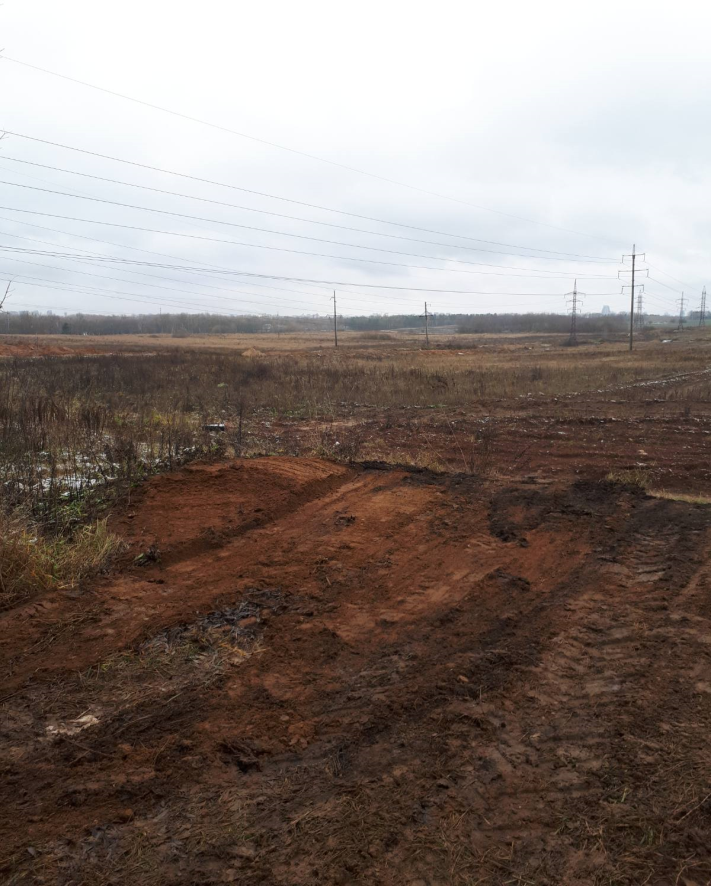 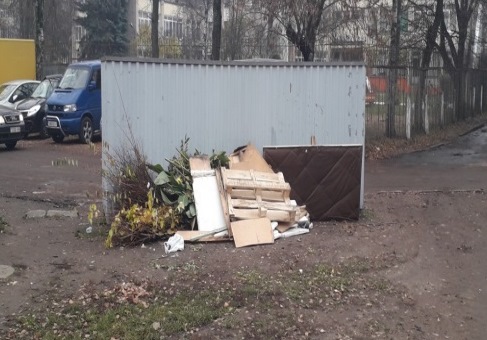 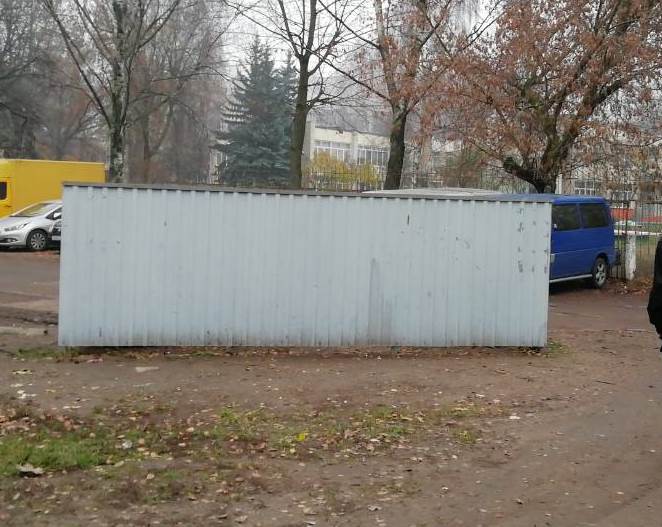 